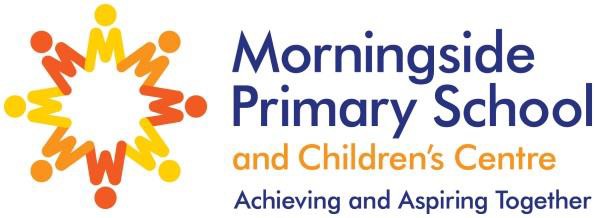 Y1 Phonic Screening Check Results 2022                                 Pupils meeting the expected standardPassed Morningside90%National76%